Открытое акционерное общество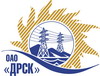 «Дальневосточная распределительная сетевая  компания»ПРОТОКОЛпроцедуры вскрытия конвертов с заявками участников ПРЕДМЕТ ЗАКУПКИ: открытый запрос предложений (ЭТП) на право заключения Договора на выполнение работ: Закупка № 2710 - Система хранения данных, серверное и коммуникационное оборудование для нужд филиала ОАО «ДРСК»  «Амурские электрические сети».Планируемая стоимость:  5 200 000,00  руб. без учета НДС.Дата и время процедуры вскрытия конвертов:  08.09.2014 г. 15:00 местного времени№ и дата протокола вскрытия конвертов:  549/МИТ-В от 08.09.2014Основание для проведения закупки (ГКПЗ и/или реквизиты решения ЦЗК):   ГКПЗИнформация о результатах вскрытия конвертов:В ходе проведения запроса предложений было получено 2 предложения, конверты с которыми были размещены в электронном виде на Торговой площадке Системы www.b2b-energo.ru.Вскрытие конвертов было осуществлено в электронном сейфе организатора запроса предложений на Торговой площадке Системы www.b2b-energo.ru автоматически.Дата и время начала процедуры вскрытия конвертов с предложениями участников:10:00 08.09.2014. Количество сделанных ставок – 3.Место проведения процедуры вскрытия конвертов с предложениями участников:Торговая площадка Системы www.b2b-energo.ruВ конвертах обнаружены предложения следующих участников запроса предложений:РЕШИЛИ:Утвердить протокол вскрытия конвертов с заявками участниковТехнический секретарь		________________________	   К.В. Курганов08.09.2014г. Благовещенск549/МИТ-В№Наименование участника и его адресПредмет и общая цена заявки на участие в запросе предложений1ООО ДРСЦ "Компьюлинк" (680000, г. Хабаровск, ул. Лермонтова, д. 54)Цена: 5 153 389,83 руб. (цена без НДС)(6 081 000,00 рублей с учетом НДС).2ООО "Джи-Эс-Тэ" (ул. Лазо, д. 2, г. Благовещенск, Амурская область, Россия, 675000)Цена: 5 174 576,27 руб. (цена без НДС)(6 106 000,00 рублей с учетом НДС).Ответственный секретарь________________________О.А. Моторина